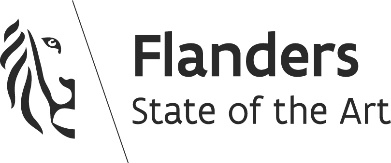 BUSINESS COOPERATION PROFILEПРОФІЛЬ БІЗНЕС ПАРТНЕРАThe profile presented below has been edited within the framework of a B2B matchmaking project financed by the Flemish Government, which aims to support Ukrainian enterprises in seeking in Flanders new business opportunities in the current challenging times.Представлений нижче профіль було сформовано в рамках проекту B2B matchmaking, що фінансується фламандським урядом і спрямований на підтримку українських підприємств у пошуку нових можливостей для бізнесу у Фландрії в нинішній складний час.Company Name/Назва компанії:	Contact person/Контактна особа:	Address/Місцезнаходження:  E-mail:			Tel.:			Website:		Turnover (in EUR)/ Річний оборот (в євро): The main activities of this company are/Основними напрямами діяльності компанії є:P.S. Add to this profile some digital brochures or other useful info / Додайте до цього профілю цифрові брошури чи іншу корисну інформацію:The company has already trading experience with enterprises in following countries / Компанія вже має досвід торгівлі з підприємствами наступних країн:Recommendation: Present in the box below in one sentence the activity of the company and its desired cooperation with foreign, e.g. Flemish / Ukranian enterprises.Рекомендація: Представте у полі нижче одним реченням діяльність компанії та бажану співпрацю з іноземними, напр. бельгійські (фламандські)/українські підприємства.EXAMPLE: Ukrainian/Flemish producer of ………… is seeking importers / distributors / suppliers for …..ПРИКЛАД: український/бельгійський (фламандський) виробник ………… шукає імпортерів/дистриб’юторів/постачальників для …..Recommendation:	Present in the box below detailed info about e.g. the products or services for which the company is seeking importers / distributors / suppliers.Рекомендація: наведіть у полі нижче детальну інформацію щодо продукції або послуг, для яких компанія шукає імпортерів/дистриб’юторів/постачальників.Date of completing this business cooperation profile/ Дата заповнення профілю ділової співпраці:	Форма заповнюється українською та англійською мовами!Identification / Профіль компаніїDescription of company activities/ Опис діяльності компанії     3. 4.       5. Requested / offered type of cooperation/ Запитуваний/пропонований вид співпраці:5.1. Title (summary)/ Назва (підсумок)5.2. Detailed description of requested / offered cooperation / Детальний опис запрошуваної/пропонованої співпраці